JOSEPHINE 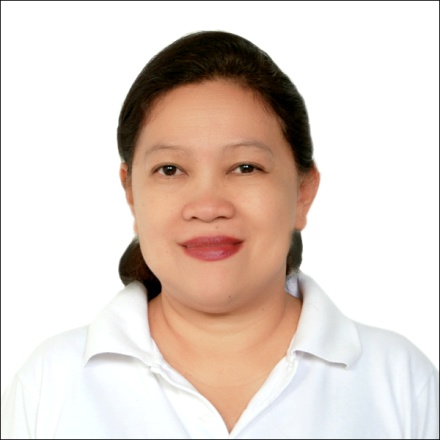 Josephine.237211@2freemail.com Personal Details____________________________________________________________Citizenship:			FilipinoGender:			FemaleCivil Status:			SingleQualifications and Education___________________________________________________________Graduate Studies:		CPA-Certified Public Accountant				Professional Regulation CommissionCollege:			Graduate of Bachelor of Science in Accountancy				University of Mindanao Davao College				Davao City, PhilippinesWork ExperiencesMETAL LAND WORLD COMPANYAl Quoz Industrial 3, Dubai , UAEAccountant	Handles all accounting jobs up to finalization of Financial   Statement, does payroll and some PRO functions.FIRST WELAN CORPORATIONInternal auditor (4 years)Travel between offices to conduct spot or scheduled audit.Conduct meetings with the Branch Operations Managers and  employees	for updated policies, and discuss any violations or un-implementation of existing policies and control systemReport results of Audit directly to the CEOCreate policy for the control system that suits the actual operationExecutive  Committee memberAuthorize to decide regarding company’s operations		Give immediate solutions to any unexpected problemsAttend monthly meeting among MANCOM (Management Committee) membersHandle sensitive and critical issues with regards to company and	 its   employeesPart in planning future company’s directionAttend quarterly meeting to discuss company’s performance and 	company’s financial statusAdmin & Finance Officer  - Branch Office (3 years)Manage Office funds, collection, expenses, hiring & payroll preparationPOROCO INDUSTRIES CORPORATION/SYNERGY DISTRIBUTION SYSTEMHandled several positions:Accountant/Bookkeeper (4 years)Record all transactionsDo reconciliation of accounts, including Bank reconciliationPrepare Financial StatementsAudit member (1 year)Do Audit functions under the supervision of the Audit headAccounts Payable/ Receivable Officer (2 years)Approve  or disapprove customer’s purchase orderProcess payments to suppliersReconcile variances Warehouse Supervisor/ In-Charge (3 years)Practice good warehousingSupervision and work designation of my subordinatesConduct warehouse inventory Biller/Encoder (1 year)Encode day to day transactions Generate sales report per salesman weekly, or as neededProfessional MembershipPICPA	-Philippine Institute of Certified Public AccountantsComputer SkillsKnows how to operate computer with Microsoft Word, Microsoft Excel and Microsoft Power Point ProgramEasily learns Accounting software used by the companyBasic knowledge on how to operate oracle, SAP & Tally systems.